PARECER DO RELATÓRIO DE ATIVIDADES DE DISCENTESParte I: Identificação do relatório1-Nome do aluno:2-Nome do orientador:Coorientador:3-Ingresso: __semestre/20__4-Nível:	(	)Mestrado	 (	) Doutorado5-Previsão Término: __semestre/20__Parte II: Parecer sobre o relatório técnico 1-Título do projeto:2-O trabalho apresentou progresso significativo desde o último relatório de atividades?(	)Sim 	(	) Não3- Os objetivos estão sendo cumpridos a modo de permitir a defesa dentro prazo?(	)Sim 	(	) NãoEm caso negativo, justifique:4-Os resultados apresentam qualidade compatível com um trabalho de dissertação ou tese?(	)Sim 	(	) NãoEm caso negativo, justifique:5-O aluno participou de eventos científicos?(	)Sim 	(	) Não6-O aluno teve trabalho aceito ou submetido a revistas científicas?(	)Sim 	(	) Não7-O aluno cumpriu todas as disciplinas obrigatórias?(	)Sim 	(	) NãoParecer Final:(	) Relatório Aprovado(	) Relatório Não aprovadoPor favor, faça as observações que julgar pertinentes sobre a aprovação, ou não, do Relatório: Data:Assinatura do parecerista:	__________________________________________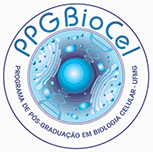 Universidade Federal de Minas GeraisInstituto de Ciências BiológicasDepartamento de MorfologiaPrograma de Pós-Graduação em Biologia Celular Belo Horizonte, MG BRASIL.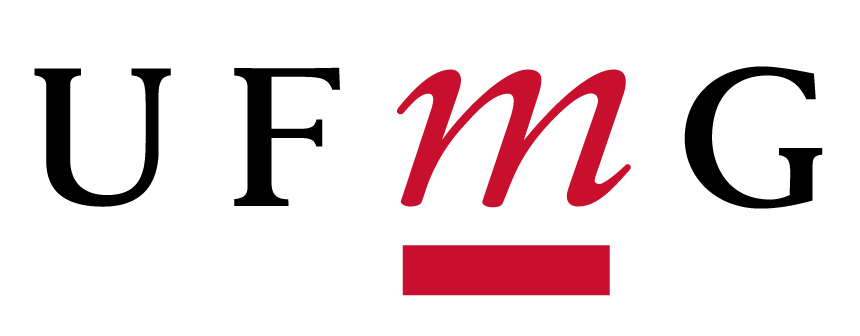 